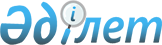 Ордабасы аудандық мәслихатының 2016 жылғы 22 желтоқсандағы № 8/1 "2017-2019 жылдарға арналған аудандық бюджет туралы" шешіміне өзгерістер мен толықтыру енгізу туралы
					
			Мерзімі біткен
			
			
		
					Оңтүстiк Қазақстан облысы Ордабасы аудандық мәслихатының 2017 жылғы 24 қарашадағы № 19/1 шешiмi. Оңтүстiк Қазақстан облысының Әдiлет департаментiнде 2017 жылғы 30 қарашада № 4282 болып тiркелдi. 2018 жылдың 1 қаңтарына дейiн қолданыста болды
      Қазақстан Республикасының 2008 жылғы 4 желтоқсандағы Бюджет кодексінің 106 бабының 4 тармағына, "Қазақстан Республикасындағы жергілікті мемлекеттік басқару және өзін-өзі басқару туралы" Қазақстан Республикасының 2001 жылғы 23 қаңтардағы Заңының 6 бабының 1 тармағының 1) тармақшасына сәйкес, Ордабасы аудандық мәслихат ШЕШІМ ҚАБЫЛДАДЫ:
      1. Ордабасы аудандық мәслихатының 2016 жылғы 22 желтоқсандағы № 8/1 "2017-2019 жылдарға арналған аудандық бюджет туралы" (Нормативтік құқықтық актілерді мемлекеттік тіркеу тізілімінде 3932 нөмірімен тіркелген, 2017 жылғы 21 қаңтардағы "Ордабасы оттары" газетінде және 2017 жылғы 23 қаңтарда Қазақстан Республикасының нормативтік құқықтық актілерінің эталондық бақылау банкінде электрондық түрде жарияланған) шешіміне мынадай өзгерістер еңгізілсін:
      1 тармақ мынадай редакцияда жазылсын:
      "1. Ордабасы ауданының 2017-2019 жылдарға арналған аудандық бюджеті тиісінше 1, 2 және 3 қосымшаларға сәйкес, оның ішінде 2017 жылға мынадай көлемде бекітілсін:
      1) кірістер – 17 481 629 мың теңге, оның ішінде:
      салықтық түсімдер – 1 601 460 мың теңге;
      салықтық емес түсімдер – 10 447 мың теңге;
      негізгі капиталды сатудан түсетін түсімдер – 29 935 мың теңге;
      трансферттер түсімі – 15 839 787 мың теңге;
      2) шығындар – 17 680 123 мың теңге;
      3) таза бюджеттік кредиттеу – -32 572 мың теңге, оның ішінде:
      бюджеттік кредиттер – 0 мың теңге;
      бюджеттік кредиттерді өтеу – 32 572 мың теңге;
      4) қаржы активтерімен операциялар бойынша сальдо – 0, оның ішінде:
      қаржы активтерін сатып алу – 0;
      мемлекеттің қаржы активтерін сатудан түсетін түсімдер – 0;
      5) бюджет тапшылығы (профицит) – - 165 922 мың теңге;
      6) бюджет тапшылығын қаржыландыру (профицитін пайдалану) – 165 922 мың теңге, оның ішінде:
      қарыздар түсімі – 0 мың теңге;
      қарыздарды өтеу – 32 572 мың теңге;
      бюджет қаражатының пайдаланылатын қалдықтары – 198 494 мың тенге.".
      2. Көрсетілген шешімнің 1, 4, 5 қосымшалары осы шешімнің 1, 2, 3 қосымшаларына сәйкес жаңа редакцияда жазылсын.
      3. "Ордабасы аудандық мәслихат аппараты" мемлекеттік мекемесі Қазақстан Республикасының заңнамалық актілерінде белгіленген тәртіпте:
      1) осы шешімнің аумақтық әділет органында мемлекеттік тіркелуін;
      2) осы мәслихат шешімі мемлекеттік тіркелген күнінен бастап күнтізбелік он күн ішінде оның көшірмесін қағаз және электронды түрде қазақ және орыс тілдерінде "Республикалық құқықтық ақпарат орталығы" шаруашылық жүргізу құқығындағы республикалық мемлекеттік кәсіпорнына Қазақстан Республикасы нормативтік құқықтық актілерінің эталондық бақылау банкіне ресми жариялау және енгізу үшін жолданылуын;
      3) осы шешім мемлекеттік тіркелген күнінен бастап күнтізбелік он күн ішінде оның көшірмесін Ордабасы ауданының аумағында таратылатын мерзімді баспа басылымдарында ресми жариялауға жолданылуын;
      4) ресми жарияланғаннан кейін осы шешімді Ордабасы аудандық мәслихаттың интернет-ресурсына орналастыруын қамтамасыз етсін.
      4. Осы шешім 2017 жылдың 1 қаңтарынан бастап қолданысқа енгізіледі. 2017 жылғы арналған аудандық бюджет Бюджеттік инвестициялық жобаларды (бағдарламаларды) іске асыруға және заңды тұлғалардың жарғылық қорын қалыптастыруға бағытталған бюджеттік бағдарламалар бөлінісінде 2017 жылға арналған аудандық бюджеттік даму бағдарламаларының тізбесі 2017 жылға арналған аудандық бюджете әрбір ауылдық округтің бюджеттік бағдарламалардың тізбесі
      Тізбенің жалғасы
					© 2012. Қазақстан Республикасы Әділет министрлігінің «Қазақстан Республикасының Заңнама және құқықтық ақпарат институты» ШЖҚ РМК
				
      Аудандық мәслихат

      сессиясының төрағасы

Т.Ибрагимов

      Аудандық мәслихат

      хатшысы

Б.Садвахасов
Ордабасы аудандық мәслихатының
2016 жылғы 22 желтоқсандағы
№ 8/1 шешіміне 1-қосымшаОрдабасы аудандық мәслихатының
2017 жылғы 24 қарашадағы
№ 19/1 шешіміне 1-қосымша
Санат
Санат
Санат
Санат
Атауы
Сомасы, мың теңге
Сынып
Сынып
Сынып
Сомасы, мың теңге
Ішкі сыныбы
Ішкі сыныбы
Ішкі сыныбы
Сомасы, мың теңге
Ерекшелігі
Ерекшелігі
Сомасы, мың теңге
1
2
3
1. КІРІСТЕР
17 481629
1
Салықтық түсімдер
1 601 460
01
Табыс салығы
 1 237 960
2
Жеке табыс салығы
 1 237 960
03
Әлеуметтік салық
0
1
Әлеуметтік салық
0
04
Меншікке салынатын салықтар
311 384
1
Мүлікке салынатын салықтар
198 712
3
Жер салығы
4 900
4
Көлік құралдарына салынатын салық
102 857
5
Бірыңғай жер салығы
4 915
05
Тауарларға, жұмыстарға және қызметтерге салынатын ішкі салықтар
34 779
2
Акциздер
7 110
3
Табиғи және басқа ресурстарды пайдаланғаны үшін түсетін түсімдер
3 839
4
Кәсіпкерлік және кәсіби қызметті жүргізгені үшін алынатын алымдар
23 630
5
Ойын бизнесіне салық
200
07
Басқа да салықтар
1 876
1
Басқа да салықтар
1 876
08
Заңдық маңызы бас әрекеттерді жасағаны және (немесе) оған уәкілеттігі бар мемлекеттік органдар немесе лауазымды адамдар құжаттар бергені үшін алынатын міндетті төлемдер
15 461
1
Мемлекеттік баж
15 461
2
Салықтық емес түсімдер
10 447
01
Мемлекеттік меншіктен түсетін кірістер
4 434
1
Мемлекеттік кәсіпорындардың таза кірісі бөлігінің түсімдері
101
3
Мемлекет меншігіндегі акциялардың мемлекеттік пакетіне дивидендтер
240
5
Мемлекет меншігіндегі мүлікті жалға беруден түсетін кірістер
4 053
7
Мемлекеттік бюджеттен берілетін кредиттер бойынша сыйақылар
28
9
Мемлекет меншігінен түсетін басқа да кірістер
12
04
Мемлекеттік бюджеттен қаржыландырылатын, сондай-ақ Қазақстан Республикасы Ұлттық Банкінің бюджетінен (шығыстар сметасынан) ұсталатын және қаржыландырылатын мемлекеттік мекемелер салатын айыппұлдар, өсімпұлдар, санкциялар, өндіріп алулар
2 004
1
Мұнай секторы ұйымдарынан түсетін түсімдерді қоспағанда, мемлекеттік бюджеттен қаржыландырылатын, сондай-ақ Қазақстан республикасы Ұлттық Банкінің бюджетінен (шығыстар сметасынан) ұсталатын және қаржыландырылатын мемлекеттік мекемелер салатын айыппұлдар, өсімпұлдар, санкциялар, өндіріп алулар
2 004
06
Басқа да салықтық емес түсімдер
4 009
1
Басқа да салықтық емес түсімдер
4 009
3
Негізгі капиталды сатудан түсетін түсімдер
29 935
01
Мемлекеттік мекемелерге бекітілген мемлекеттік мүлікті сату
150
1
Мемлекеттік мекемелерге бекітілген мемлекеттік мүлікті сату
150
03
Жерді және материалдық емес активтерді сату
29 785
1
Жерді сату
29 785
4
Трасферттер түсімі
15 839 787
02
Мемлекеттік басқарудың жоғары тұрған органдарынан түсетін трасферттер
15 839 787
2
Облыстық бюджеттен түсетін трасферттер
15 839 787
Функционалдық топ Атауы
Функционалдық топ Атауы
Функционалдық топ Атауы
Функционалдық топ Атауы
Функционалдық топ Атауы
Сомасы, мың теңге
Кіші функция
Кіші функция
Кіші функция
Кіші функция
Сомасы, мың теңге
Бюджеттік бағдарламалардың әкімшісі
Бюджеттік бағдарламалардың әкімшісі
Бюджеттік бағдарламалардың әкімшісі
Сомасы, мың теңге
Бағдарлама
Бағдарлама
Сомасы, мың теңге
2. ШЫҒЫНДАР
17 680 123
01
Жалпы сипаттағы мемлекеттiк қызметтер
593 372
1
Мемлекеттiк басқарудың жалпы функцияларын орындайтын өкiлдi, атқарушы және басқа органдар
474 605
112
Аудан (облыстық маңызы бар қала) мәслихатының аппараты
23 687
001
Аудан (облыстық маңызы бар қала) мәслихатының қызметін қамтамасыз ету жөніндегі қызметтер
23 462
003
Мемлекеттік органның күрделі шығыстары
225
122
Аудан (облыстық маңызы бар қала) әкімінің аппараты
130 203
001
Аудан (облыстық маңызы бар қала) әкімінің қызметін қамтамасыз ету жөніндегі қызметтер
107 377
003
Мемлекеттік органның күрделі шығыстары
22 826
123
Қаладағы аудан, аудандық маңызы бар қала, кент, ауыл, ауылдық округ әкімінің аппараты
320 715
001
Қаладағы аудан, аудандық маңызы бар қаланың, кент, ауыл, ауылдық округ әкімінің қызметін қамтамасыз ету жөніндегі қызметтер
246 908
022
Мемлекеттік органның күрделі шығыстары
4 091
032
Ведомстволық бағыныстағы мемлекеттік мекемелерінің және ұйымдарының күрделі шығыстары
69 716
2
Қаржылық қызмет
515
459
Ауданның (облыстық маңызы бар қаланың) экономика және қаржы бөлімі
515
003
Салық салу мақсатында мүлікті бағалауды жүргізу
0
010
Жекешелендіру, коммуналдық меншікті басқару, жекешелендіруден кейінгі қызмет және осыған байланысты дауларды реттеу
515
9
Жалпы сипаттағы өзге де мемлекеттік қызметтер
118 252
458
Ауданның (облыстық маңызы бар қаланың) тұрғын үй-коммуналдық шаруашылығы, жолаушылар көлігі және автомобиль жолдары бөлімі
76 920
001
Жергілікті деңгейде тұрғын үй-коммуналдық шаруашылығы, жолаушылар көлігі және автомобиль жолдары саласындағы мемлекеттік саясатты іске асыру жөніндегі қызметтер
76 242
013
Мемлекеттік органның күрделі шығыстары
226
067
Ведомстволық бағыныстағы мемлекеттік мекемелерінің және ұйымдарының күрделі шығыстары
452
459
Ауданның (облыстық маңызы бар қаланың) экономика және қаржы бөлімі
34 913
001
Ауданның (облыстық маңызы бар қаланың) экономикалық саясаттын қалыптастыру мен дамыту, мемлекеттік жоспарлау, бюджеттік атқару және коммуналдық меншігін басқару саласындағы мемлекеттік саясатты іске асыру жөніндегі қызметтер
34 733
015
Мемлекеттік органның күрделі шығыстары
180
467
Ауданның (облыстық маңызы бар қаланың) құрылыс бөлімі
6 419
040
Мемлекеттік органдардың объектілерін дамыту
6 419
02
Қорғаныс
40 321
1
Әскери мұқтаждар
13 355
122
Аудан (облыстық маңызы бар қала) әкімінің аппараты
13 355
005
Жалпыға бірдей әскери міндетті атқару шеңберіндегі іс-шаралар
13 355
2
Төтенше жағдайлар жөніндегі жұмыстарды ұйымдастыру
26 966
122
Аудан (облыстық маңызы бар қала) әкімінің аппараты
26 966
006
Аудан (облыстық маңызы бар қала) ауқымындағы төтенше жағдайлардың алдын алу және оларды жою
23 966
007
Аудандық (қалалық) ауқымдағы дала өрттерінің, сондай-ақ мемлекеттік өртке қарсы қызмет органдары құрылмаған елдi мекендерде өрттердің алдын алу және оларды сөндіру жөніндегі іс-шаралар
3 000
03
Қоғамдық тәртіп, қауіпсіздік, құқықтық, сот, қылмыстық атқару қызметі
18 241
9
Қоғамдық тәртіп және қауіпсіздік саласындағы басқа да қызметтер
18 241
458
Ауданның (облыстық маңызы бар қаланың) тұрғын үй-коммуналдық шаруашылығы, жолаушылар көлігі және автомобиль жолдары бөлімі
18 241
021
Елді мекендерде жол қозғалысы қауіпсіздігін қамтамасыз ету
18 241
04
Білім беру
11 293 079
1
Мектепке дейiнгi тәрбие және оқыту
1 695 619
123
Қаладағы аудан, аудандық маңызы бар қала, кент, ауыл, ауылдық округ әкімінің аппараты
399 714
004
Мектепке дейінгі тәрбие мен оқыту ұйымдарының қызметін қамтамасыз ету
15 257
041
Мектепке дейінгі білім беру ұйымдарында мемлекеттік білім беру тапсырысын іске асыруға
384 457
464
Ауданның (облыстық маңызы бар қаланың) білім бөлімі
1 295 905
040
Мектепке дейінгі білім беру ұйымдарында мемлекеттік білім беру тапсырысын іске асыруға
1 295 905
2
Бастауыш, негізгі орта және жалпы орта білім беру
9 062 682
464
Ауданның (облыстық маңызы бар қаланың) білім бөлімі
6 858 166
003
Жалпы білім беру
6 757 867
006
Балаларға қосымша білім беру
100 299
467
Ауданның (облыстық маңызы бар қаланың) құрылыс бөлімі
2 204 516
024
Бастауыш, негізгі орта және жалпы орта білім беру объектілерін салу және реконструкциялау
2 204516
9
Білім беру саласындағы өзге де қызметтер
534 778
464
Ауданның (облыстық маңызы бар қаланың) білім бөлімі
534 778
001
Жергілікті деңгейде білім беру саласындағы мемлекеттік саясатты іске асыру жөніндегі қызметтер
11 928
005
Ауданның (областык маңызы бар қаланың) мемлекеттік білім беру мекемелер үшін оқулықтар мен оқу-әдiстемелiк кешендерді сатып алу және жеткізу
135 092
015
Жетім баланы (жетім балаларды) және ата-аналарының қамқорынсыз қалған баланы (балаларды) күтіп-ұстауға қамқоршыларға (қорғаншыларға) ай сайынға ақшалай қаражат төлемі
29 234
022
Жетім баланы (жетім балаларды) және ата-анасының қамқорлығынсыз қалған баланы (балаларды) асырап алғаны үшін Қазақстан азаматтарына біржолғы ақша қаражатын төлеуге арналған төлемдер
175
067
Ведомстволық бағыныстағы мемлекеттік мекемелерінің және ұйымдарының күрделі шығыстары
358 349
05
Денсаулық сақтау
0
9
Денсаулық сақтау саласындағы өзге де қызметтер
0
123
Қаладағы аудан, аудандық маңызы бар қала, кент, ауыл, ауылдық округ әкімінің аппараты
0
002
Шұғыл жағдайларда сырқаты ауыр адамдарды дәрігерлік көмек көрсететін ең жақын денсаулық сақтау ұйымына дейін жеткізуді ұйымдастыру
0
06
Әлеуметтік көмек және әлеуметтік қамтамасыздандыру
1 242 410
1
Әлеуметтiк қамсыздандыру
773 816
451
Ауданның (облыстық маңызы бар қаланың) жұмыспен қамту және әлеуметтік бағдарламалар бөлімі
769 170
005
Мемлекеттік атаулы әлеуметтік көмек
1 950
016
18 жасқа дейінгі балаларға мемлекеттік жәрдемақылар
274 622
025
Өрлеу жобасы бойынша келісілген қаржылай көмекті енгізу
492 598
464
Ауданның (облыстық маңызы бар қаланың) білім бөлімі
4 646
030
Патронат тәрбиешілерге берілген баланы (балаларды) асырап бағу
4 646
, 
2
Әлеуметтік көмек 
422 272
451
Ауданның (облыстық маңызы бар қаланың) жұмыспен қамту және әлеуметтік бағдарламалар бөлімі
422 272
002
Жұмыспен қамту бағдарламасы
195 582
004
Ауылдық жерлерде тұратын денсаулық сақтау, білім беру, әлеуметтік қамтамасыз ету, мәдениет, спорт және ветеринар мамандарына отын сатып алуға Қазақстан Республикасының заңнамасына сәйкес әлеуметтік көмек көрсету
16 416
006
Тұрғын үйге көмек көрсету
4 015
007
Жергілікті өкілетті органдардың шешімі бойынша мұқтаж азаматтардың жекелеген топтарына әлеуметтік көмек
44 085
010
Үйден тәрбиеленіп оқытылатын мүгедек балаларды материалдық қамтамасыз ету
3 469
014
Мұқтаж азаматтарға үйде әлеуметтік көмек көрсету
45 860
017
Мүгедектерді оңалту жеке бағдарламасына сәйкес, мұқтаж мүгедектерді міндетті гигиеналық құралдармен және ымдау тілі мамандарының қызмет көрсетуін, жеке көмекшілермен қамтамасыз ету
75 194
023
Жұмыспен қамту орталықтарының қызметін қамтамасыз ету
37 651
9
Әлеуметтiк көмек және әлеуметтiк қамтамасыз ету салаларындағы өзге де қызметтер
46 322
451
Ауданның (облыстық маңызы бар қаланың) жұмыспен қамту және әлеуметтік бағдарламалар бөлімі
46 322
001
Жергілікті деңгейде халық үшін әлеуметтік бағдарламаларды жұмыспен қамтуды қамтамасыз етуді іске асыру саласындағы мемлекеттік саясатты іске асыру жөніндегі қызметтер
38 272
011
Жәрдемақыларды және басқа да әлеуметтік төлемдерді есептеу, төлеу мен жеткізу бойынша қызметтерге ақы төлеу
8 050
07
Тұрғын үй-коммуналдық шаруашылық
940 288
1
Тұрғын үй шаруашылығы
472 383
458
Ауданның (облыстық маңызы бар қаланың) тұрғын үй-коммуналдық шаруашылығы, жолаушылар көлігі және автомобиль жолдары бөлімі
182 603
033
Инженерлік-коммуникациялық инфрақұрылымды жобалау, дамыту және (немесе) жайластыру
182 603
467
Ауданның (облыстық маңызы бар қаланың) құрылыс бөлімі
289 780
003
Коммуналдық тұрғын үй қорының тұрғын үйін жобалау және (немесе) салу, реконструкциялау
286 845
004
Инженерлік-коммуникациялық инфрақұрылымды жобалау, дамыту және (немесе) жайластыру
2 935
2
Коммуналдық шаруашылық
331 574
458
Ауданның (облыстық маңызы бар қаланың) тұрғын үй-коммуналдық шаруашылығы, жолаушылар көлігі және автомобиль жолдары бөлімі
331 574
012
Сумен жабдықтау және су бұру жүйесінің жұмыс істеуі
228 821
048
Қаланы және елді мекендерді абаттандыруды дамыту
0
058
Елді мекендердегі сумен жабдықтау және су бұру жүйелерін дамыту
102 753
3
Елді-мекендерді көркейту
136 137
123
Қаладағы аудан, аудандық маңызы бар қала, кент, ауыл, ауылдық округ әкімінің аппараты
3 158
008
Елді мекендердегі көшелерді жарықтандыру
3 158
458
Ауданның (облыстық маңызы бар қаланың) тұрғын үй-коммуналдық шаруашылығы, жолаушылар көлігі және автомобиль жолдары бөлімі
133 173
015
Елдi мекендердегі көшелердi жарықтандыру
32 577
016
Елді мекендердің санитариясын қамтамасыз ету
15 955
017
Жерлеу орындарын ұстау және туыстары жоқ адамдарды жерлеу
0
018
Елді мекендерді аббаттандыру және көгаландыру
84 641
08
Мәдениет, спорт, туризм және ақпараттық кеңістік
482 111
1
Мәдениет саласындағы қызмет
122 776
455
Ауданның (облыстық маңызы бар қаланың) мәдениет және тілдерді дамыту бөлімі
106 274
003
Мәдени-демалыс жұмысын қолдау
 106 274
467
Ауданның (облыстық маңызы бар қаланың) құрылыс бөлімі
 16 502
011
Мәдениет объектілерін дамыту
16 502
2
Спорт
207 435
465
Ауданның (облыстық маңызы бар қаланың) дене шынықтыру және спорт бөлімі
144 436
001
Жергілікті деңгейде дене шынықтыру және спорт саласындағы мемлекеттік саясатты іске асыру жөніндегі қызметтер
10 546
005
Ұлттық және бұқаралық спорт түрлерін дамыту
108 781
006
Аудандық (облыстық маңызы бар қалалық) деңгейде спорттық жарыстар өткiзу
10 037
007
Әртүрлi спорт түрлерi бойынша аудан (облыстық маңызы бар қала) құрама командаларының мүшелерiн дайындау және олардың облыстық спорт жарыстарына қатысуы
15 072
467
Ауданның (облыстық маңызы бар қаланың) құрылыс бөлімі
62 999
008
Спорт объектілерін дамыту
62 999
3
Ақпараттық кеңістік
94 021
455
Ауданның (облыстық маңызы бар қаланың) мәдениет және тілдерді дамыту бөлімі
75 637
006
Аудандық (қалалық) кітапханалардың жұмыс істеуі
67 405
007
Мемлекеттік тілді және Қазақстан халының басқа да тілдерін дамыту
8 232
456
Ауданның (облыстық маңызы бар қаланың) ішкі саясат бөлімі
18 384
002
Мемлекеттік ақпараттық саясат жүргізу жөніндегі қызметтер 
18 384
9
Мәдениет, спорт, туризм және ақпараттық кеңiстiктi ұйымдастыру жөнiндегi өзге де қызметтер
57 879
455
Ауданның (облыстық маңызы бар қаланың) мәдениет және тілдерді дамыту бөлімі
17 835
001
Жергілікті деңгейде тілдерді және мәдениетті дамыту саласындағы мемлекеттік саясатты іске асыру жөніндегі қызметтер
9 005
032
Ведомстволық бағыныстағы мемлекеттік мекемелерінің және ұйымдарының күрделі шығыстары
8 830
456
Ауданның (облыстық маңызы бар қаланың) ішкі саясат бөлімі
40 044
001
Жергілікті деңгейде ақпарат, мемлекеттілікті нығайту және азаматтардың әлеуметтік сенімділігін қалыптастыру саласында мемлекеттік саясатты іске асыру жөніндегі қызметтер
14 962
003
Жастар саясаты саласында іс-шараларды іске асыру
20 211
032
Ведомстволық бағыныстағы мемлекеттік мекемелерінің және ұйымдарының күрделі шығыстары
4 871
09
Отын-энергетика кешенi және жер қойнауын пайдалану
1 948 302
1
Отын және энергетика
35 000
458
Ауданның (облыстық маңызы бар қаланың) тұрғын үй-коммуналдық шаруашылығы, жолаушылар көлігі және автомобиль жолдары бөлімі
35 000
019
Жылу-энергетикалық жүйені дамыту
35 000
9
Отын-энергетика кешені және жер қойнауын пайдалану саласындағы өзге де қызметтер
1 913 302
458
Ауданның (облыстық маңызы бар қаланың) тұрғын үй-коммуналдық шаруашылығы, жолаушылар көлігі және автомобиль жолдары бөлімі
1 913 302
036
Газ тасымалдау жүйесін дамыту
1 913 302
10
Ауыл, су, орман, балық шаруашылығы, ерекше қорғалатын табиғи аумақтар, қоршаған ортаны және жануарлар дүниесін қорғау, жер қатынастары
281 636
1
Ауыл шаруашылығы
252 878
462
Ауданның (облыстық маңызы бар қаланың) ауыл шаруашылығы бөлімі
45 539
001
Жергілікте деңгейде ауыл шаруашылығы саласындағы мемлекеттік саясатты іске асыру жөніндегі қызметтер
45 539
473
Ауданның (облыстық маңызы бар қаланың) ветеринария бөлімі
207 339
001
Жергілікті деңгейде ветеринария саласындағы мемлекеттік саясатты іске асыру жөніндегі қызметтер
17 720
005
Мал көмінділерінің (биотермиялық шұңқырлардың) жұмыс істеуін қамтамасыз ету
771
006
Ауру жануарларды санитарлық союды ұйымдастыру
285
007
Қаңғыбас иттер мен мысықтарды аулауды және жоюды ұйымдастыру
3 072
008
Алып қойылатын және жойылатын ауру жануарлардың, жануарлардан алынатын өнімдер мен шикізаттың құнын иелеріне өтеу
1 450
009
Жануарлардың энзоотиялық аурулары бойынша ветеринариялық іс-шараларды жүргізу
25 765
010
Ауыл шаруашылығы жануарларын сәйкестендіру жөніндегі іс-шараларды өткізу
2 933
011
Эпизоотияға қарсы іс-шаралар жүргізу
155 343
6
Жер қатынастары
12 581
463
Ауданның (облыстық маңызы бар қаланың) жер қатынастары бөлімі
12 581
001
Аудан (облыстық маңызы бар қала) аумағында жер қатынастарын реттеу саласындағы мемлекеттік саясатты іске асыру жөніндегі қызметтер
11 574
006
Аудандардың, облыстық маңызы бар, аудандық маңызы бар қалалардың, кенттердiң, ауылдардың, ауылдық округтердiң шекарасын белгiлеу кезiнде жүргiзiлетiн жерге орналастыру
607
007
Мемлекеттік органның күрделі шығындары
220
9
Ауыл, су, орман, балық шаруашылығы, қоршаған ортаны қорғау және жер қатынастары саласындағы басқа да қызметтер
16 177
459
Ауданның (облыстық маңызы бар қаланың) экономика және қаржы бөлімі
1 748
099
Мамандарға әлеуметтік қолдау көрсету жөніндегі шараларды іске асыру
 1 748
462
Ауданның (облыстық маңызы бар қаланың) ауыл шаруашылығы бөлімі
 14 429
099
Мамандарға әлеуметтік қолдау көрсету жөніндегі шараларды іске асыру
 14 429
11
Өнеркәсіп, сәулет, қала құрылысы және құрылыс қызметі
49 581
2
Сәулет, қала құрылысы және құрылыс қызметі
49 581
467
Ауданның (облыстық маңызы бар қаланың) құрылыс бөлімі
25 508
001
Жергілікті деңгейде құрылыс саласындағы мемлекеттік саясатты іске асыру жөніндегі қызметтер
25 308
017
Мемлекеттік органның күрделі шығыстары
200
468
Ауданның (облыстық маңызы бар қаланың) сәулет және қала құрылысы бөлімі
24 073
001 
Жергілікті деңгейде сәулет және қала құрылысы саласындағы мемлекеттік саясатты іске асыру жөніндегі қызметтер
13 220
003
Аудан аумағында қала құрылысын дамыту схемаларын және елді мекендердің бас жоспарларын әзірлеу
10 853
12
Көлік және коммуникация
483 644
1
Автомобиль көлігі
483 644
458
Ауданның (облыстық маңызы бар қаланың) тұрғын үй-коммуналдық шаруашылығы, жолаушылар көлігі және автомобиль жолдары бөлімі
483 644
023
Автомобиль жолдарының жұмыс істеуін қамтамасыз ету
42 449
045
Аудандық маңызы бар автомобиль жолдарын және елді-мекендердің көшелерін күрделі және орташа жөндеу
441 195
13
Басқалар
123 234
3
Кәсіпкерлік қызметті қолдау және бәсекелестікті қорғау
20 393
469
Ауданның (облыстық маңызы бар қаланың) кәсіпкерлік бөлімі
20 393
001
Жергілікті деңгейде кәсіпкерлікті дамыту саласындағы мемлекеттік саясатты іске асыру жөніндегі қызметтер
20 393
9
Басқалар
102 841
123
Қаладағы аудан, аудандық маңызы бар қала, кент, ауыл, ауылдық округ әкімінің аппараты
102 841
040
Өңірлерді дамытудың 2020 жылға дейінгі бағдарламасы шеңберінде өңірлерді экономикалық дамытуға жәрдемдесу бойынша шараларды іске асыру
102 841
459
Ауданның (облыстық маңызы бар қаланың) экономика және қаржы бөлімі
0
012
Ауданның (облыстық маңызы бар қаланың) жергілікті атқарушы органының резерві 
0
14
Борышқа қызмет көрсету
41
1
Борышқа қызмет көрсету
41
459
Ауданның (облыстық маңызы бар қаланың) экономика және қаржы бөлімі
41
021
Жергілікті атқарушы органдардың облыстық бюджеттен қарыздар бойынша 

сыйақылар мен өзге де төлемдерді төлеу бойынша борышына қызмет көрсету
41
15
Трансферттер
183 863
1
Трансферттер
183 863
459
Ауданның (облыстық маңызы бар қаланың) экономика және қаржы бөлімі
183 863
006
Пайдаланылмаған (толық пайдаланылмаған) нысаналы трансферттерді қайтару
46 540
049
Бюджет заңнамасымен қарастырылған жағдайларда жалпы сипаттағы трансферттерді қайтару
23 077
051
Жергілікті өзін-өзі басқару органдарына берілетін трансферттер
114 245
054
Қазақстан Республикасының Ұлттық қорынан берілетін нысаналы трансферт есебінен республикалық бюджеттен бөлінген пайдаланылмаған (түгел пайдаланылмаған) нысаналы трансферттердің сомасын қайтару
1
3. ТАЗА БЮДЖЕТТІК КРЕДИТТЕУ
-32 572
Функционалдық топ Атауы
Функционалдық топ Атауы
Функционалдық топ Атауы
Функционалдық топ Атауы
Функционалдық топ Атауы
Сомасы мың теңге
Кіші функция
Кіші функция
Кіші функция
Кіші функция
Сомасы мың теңге
Бюджеттік бағдарламалардың әкімшісі
Бюджеттік бағдарламалардың әкімшісі
Бюджеттік бағдарламалардың әкімшісі
Сомасы мың теңге
Бағдарлама
Бағдарлама
Сомасы мың теңге
Бюджеттік кредиттер
0
10
Ауыл, су, орман, балық шаруашылығы, ерекше қорғалатын табиғи аумақтар, қоршаған ортаны және жануарлар дүниесін қорғау, жер қатынастары
0
9
Ауыл, су, орман, балық шаруашылығы, қоршаған ортаны қорғау және жер қатынастары саласындағы басқа да қызметтер
0
459
Ауданның (облыстық маңызы бар қаланың) экономика және қаржы бөлімі
0
018
Мамандарды әлеуметтік қолдау шараларын іске асыру үшін бюджеттік кредиттер
0
Санаты Атауы
Санаты Атауы
Санаты Атауы
Санаты Атауы
Санаты Атауы
Сомасы мың теңге
Сыныбы
Сыныбы
Сыныбы
Сыныбы
Сомасы мың теңге
Ішкі сыныбы
Ішкі сыныбы
Ішкі сыныбы
Сомасы мың теңге
Ерекшелігі
Ерекшелігі
Сомасы мың теңге
Бюджеттік кредиттерді өтеу
32 572
5
Бюджеттік кредиттерді өтеу
32 572
1
Бюджеттік кредиттерді өтеу
32 572
1
Мемлекеттік бюджеттен берілген бюджеттік кредиттерді өтеу
32 572
4. ҚАРЖЫ АКТИВТЕРІМЕН ОПЕРАЦИЯЛАР БОЙЫНША САЛЬДО
0
Функционалдық топ Атауы
Функционалдық топ Атауы
Функционалдық топ Атауы
Функционалдық топ Атауы
Функционалдық топ Атауы
Сомасы мың теңге
Кіші функция
Кіші функция
Кіші функция
Кіші функция
Сомасы мың теңге
Бюджеттік бағдарламалардың әкімшісі
Бюджеттік бағдарламалардың әкімшісі
Бюджеттік бағдарламалардың әкімшісі
Сомасы мың теңге
Бағдарлама
Бағдарлама
Сомасы мың теңге
Қаржы активтерін сатып алу
0
Мемлекеттің қаржы активтерін сатудан түсетін түсімдер
0
5. БЮДЖЕТ ТАПШЫЛЫҒЫ (ПРОФИЦИТ)
-165 922
6. БЮДЖЕТ ТАПШЫЛЫҒЫН ҚАРЖЫЛАНДЫРУ (ПРОФИЦИТІН ПАЙДАЛАНУ)
165 922
Санаты Атауы
Санаты Атауы
Санаты Атауы
Санаты Атауы
Санаты Атауы
Сомасы мың теңге
Сыныбы
Сыныбы
Сыныбы
Сыныбы
Сомасы мың теңге
Ішкі сыныбы
Ішкі сыныбы
Ішкі сыныбы
Сомасы мың теңге
Ерекшелігі
Ерекшелігі
Сомасы мың теңге
Қарыздар түсімі
0
7
Қарыздар түсімі
0
01
Мемлекеттік ішкі қарыздар
0
2
Қарыз алу келісім-шарттары
0
Функционалдық топ Атауы
Функционалдық топ Атауы
Функционалдық топ Атауы
Функционалдық топ Атауы
Функционалдық топ Атауы
Сомасы мың теңге
Кіші функция
Кіші функция
Кіші функция
Кіші функция
Сомасы мың теңге
Бюджеттік бағдарламалардың әкімшісі
Бюджеттік бағдарламалардың әкімшісі
Бюджеттік бағдарламалардың әкімшісі
Сомасы мың теңге
Бағдарлама
Бағдарлама
Сомасы мың теңге
Қарыздарды өтеу
32 572
16
Қарыздарды өтеу
32 572
1
Қарыздарды өтеу
32 572
459
Ауданның (облыстық маңызы бар қаланың) экономика және қаржы бөлімі
32 572
005
Жергілікті атқарушы органның жоғары тұрған бюджет алдындағы борышын өтеу
32 572
Санаты Атауы
Санаты Атауы
Санаты Атауы
Санаты Атауы
Санаты Атауы
Сомасы мың теңге
Сыныбы
Сыныбы
Сыныбы
Сыныбы
Сомасы мың теңге
Ішкі сыныбы
Ішкі сыныбы
Ішкі сыныбы
Сомасы мың теңге
Ерекшелігі
Ерекшелігі
Сомасы мың теңге
Бюджет қаражатының пайдаланылатын қалдықтары
198 494
8
Бюджет қаражатыны қалдықтарының қозғалысы
198 494
1
Бюджет қаражаты қалдықтары
198 494
001
Бюджет қаражатының бос қалдықтары
198 494Ордабасы аудандық мәслихатының
2016 жылғы 22 желтоқсандағы
№ 8/1 шешіміне 4-қосымшаОрдабасы аудандық мәслихатының
2017 жылғы 24 қарашадағы
№ 19/1 шешіміне 2-қосымша
Функционалдық топ Атауы
Функционалдық топ Атауы
Функционалдық топ Атауы
Функционалдық топ Атауы
Функционалдық топ Атауы
Кіші функция
Кіші функция
Кіші функция
Кіші функция
Бюджеттік бағдарламалардың әкiмшiсi
Бюджеттік бағдарламалардың әкiмшiсi
Бюджеттік бағдарламалардың әкiмшiсi
Бағдарлама
Бағдарлама
1
1
1
1
2
ШЫҒЫНДАР
01
Жалпы сипаттағы мемлекеттік қызметтер
9
Жалпы сипаттағы өзге де мемлекеттік қызметтер
467
Ауданның (облыстық маңызы бар қаланың) құрылыс бөлімі
040
Мемлекеттік органдардың объектілерін дамыту
04
Білім беру
2
Бастауыш, негізгі орта және жалпы орта білім беру
467
Ауданның (облыстық маңызы бар қаланың) құрылыс бөлімі
024
Бастауыш, негізгі орта және жалпы орта білім беру объектілерін салу және реконструкциялау
07
Тұрғын үй-коммуналдық шаруашылық
1
Тұрғын үй шаруашылығы
458
Ауданның (облыстық маңызы бар қаланың) тұрғын үй-коммуналдық шаруашылығы, жолаушылар көлігі және автомобиль жолдары бөлімі
033
Инженерлік-коммуникациялық инфрақұрылымды жобалау, дамыту, және (немесе) жайластыру 
467
Ауданның (облыстық маңызы бар қаланың) құрылыс бөлімі
003
Коммуналдық тұрғын үй қорының тұрғын үйін жобалау және (немесе) салу, реконструкциялау
004
Инженерлік-коммуникациялық инфрақұрылымды жобалау, дамыту және (немесе) жайластыру
2
Коммуналдық шаруашылық
458
Ауданның (облыстық маңызы бар қаланың) тұрғын үй-коммуналдық шаруашылығы, жолаушылар көлігі және автомобиль жолдары бөлімі
048
Қаланы және елді мекендерді абаттандыруды дамыту
058
Елді мекендердегі сумен жабдықтау және су бұру жүйелерін дамыту
08
Мәдениет, спорт, туризм және ақпараттық кеңістік
1
Мәдениет саласындағы қызмет
467
Ауданның (облыстық маңызы бар қаланың) құрылыс бөлімі
011
Мәдениет объектілерін дамыту
2
Спорт
467
Ауданның (облыстық маңызы бар қаланың) құрылыс бөлімі
008
Спорт объектілерін дамыту
09
Отын-энергетика кешенi және жер қойнауын пайдалану
1
Отын және энергетика
458
Ауданның (облыстық маңызы бар қаланың) тұрғын үй-коммуналдық шаруашылығы, жолаушылар көлігі және автомобиль жолдары бөлімі
019
Жылу энергетикалық жүйені дамыту
9
Отын-энергетика кешені және жер қойнауын пайдалану саласындағы өзге де қызметтер
458
Ауданның (облыстық маңызы бар қаланың) тұрғын үй-коммуналдық шаруашылығы, жолаушылар көлігі және автомобиль жолдары бөлімі
036
Газ тасымалдау жүйесін дамытуОрдабасы аудандық мәслихатының
2016 жылғы 22 желтоқсандағы
№ 8/1 шешіміне 5-қосымшаОрдабасы аудандық мәслихатының
2017 жылғы 24 қарашадағы
№ 19/1 шешіміне 3-қосымша
Функционалдық топ
Функционалдық топ
Функционалдық топ
Функционалдық топ
Функционалдық топ
Соммасы, мың тенге
Ауылдық округтердің тізбесі
Ауылдық округтердің тізбесі
Ауылдық округтердің тізбесі
Ауылдық округтердің тізбесі
Ауылдық округтердің тізбесі
Кіші функция
Кіші функция
Кіші функция
Кіші функция
Соммасы, мың тенге
Бадам
Боген
Боржар
Женіс
Қарақұм
Бюджеттік бағдарламалардың әкiмшiсi
Бюджеттік бағдарламалардың әкiмшiсi
Бюджеттік бағдарламалардың әкiмшiсi
Соммасы, мың тенге
Бадам
Боген
Боржар
Женіс
Қарақұм
Бағдарлама
Бағдарлама
Соммасы, мың тенге
Бадам
Боген
Боржар
Женіс
Қарақұм
ШЫҒЫНДАР
826428
150075
45340
86185
35529
52968
01
Жалпы сипаттағы мемлекеттік қызметтер
320715
96068
18739
22625
17521
18124
1
Мемлекеттік басқарудың жалпы функияларын орындайтын өкілді, атқарушы және басқа органдар
320715
96068
18739
22625
17521
18124
123
Қаладағы аудан, аудандық маңызы бар қала, кент, ауыл, ауылдық округ әкімінің аппараты 
320715
96068
18739
22625
17521
18124
001
Қаладағы аудан, аудандық маңызы бар қаланың, кент, ауыл, ауылдық округ әкімінің қызметін қамтамасыз ету жөніндегі қызметтер
246908
25802
18629
22515
16931
18014
022
Мемлекеттік органның күрделі шығыстары
4091
550
110
110
590
110
032
Ведомствалық бағыныстағы мемлекеттік мекемелерінің және ұйымдарының күрделі шығыстары
69 716
69 716
0
0
0
0
04
Білім беру
399714
41275
20760
55882
15611
31832
1
Мектепке дейінгі тәрбие жәнеоқыту
399714
41275
20760
55882
15611
31832
123
Қаладағы аудан, аудандық маңызы бар қала, кент, ауыл, ауылдық округ әкімінің аппараты
399714
41275
20760
55882
15611
31832
004
Мектепке дейінгі тәрбие мен оқыту ұйымдарының қызметін қамтамасыз ету
15 257
5 071
1 871
0
3 018
350
041
Мектепке дейінг ібілім беру ұйымдарында мемлекеттік білім беру тапсырмасын іске асыруға
384 457
36 204
18889
55882
12593
31482
05
Денсаулық сақтау
0
0
0
0
0
0
9
Денсаулық сақтау саласындағы өзге де қызметтер
0
0
0
0
0
0
123
Қаладағы аудан, аудандық маңызы бар қала, кент, ауыл, ауылдық округ әкімінің аппараты
0
0
0
0
0
0
002
Шұғыл жағдайларда сырқаты ауыр адамдарды дәрігерлік көмек көрсететін ең жақын денсаулық сақтау ұйымына дейін жеткізуді ұйымдастыру
0
0
0
0
0
0
07
Тұрғын үй-коммуналдық шаруашылық
3158
0
1068
0
0
0
3
Елді мекендерді көркейту
3158
0
1068
0
0
0
123
Қаладағы аудан, аудандық маңызы бар қала, кент, ауыл, ауылдық округ әкімінің аппараты
3158
0
1068
0
0
0
008
Елді мекендердің көшелерін жарықтандыру
3158
0
1068
0
0
0
13
Өзгелер
102841
12732
4773
7678
2397
3012
9
Өзгелер
102841
12732
4773
7678
2397
3012
123
Қаладағы аудан, аудандық маңызы бар қала, кент, ауыл, ауылдық округ әкімінің аппараты
102841
12732
4773
7678
2397
3012
040
"Өңірлерді дамыту" бағдарламасы шеңберінде өңірлерді экономикалық дамытуға жәрдемдесу бойынша шараларды іске асыру
102841
12732
4773
7678
2397
3012
Функционалдық топ
Функционалдық топ
Функционалдық топ
Функционалдық топ
Функционалдық топ
Ауылдық округтердің тізбесі
Ауылдық округтердің тізбесі
Ауылдық округтердің тізбесі
Ауылдық округтердің тізбесі
Ауылдық округтердің тізбесі
Кіші функция
Кіші функция
Кіші функция
Кіші функция
Қараспан
Қажымұқан
Торткол
Шұбар
Шұбару
Бюджеттік бағдарламалардың әкiмшiсi
Бюджеттік бағдарламалардың әкiмшiсi
Бюджеттік бағдарламалардың әкiмшiсi
Қараспан
Қажымұқан
Торткол
Шұбар
Шұбару
Бағдарлама
Бағдарлама
Қараспан
Қажымұқан
Торткол
Шұбар
Шұбару
ШЫҒЫНДАР
70313
201559
84123
46904
53432
01
Жалпы сипаттағы мемлекеттік қызметтер
27219
34766
31173
23457
31023
1
Мемлекеттік басқарудың жалпы функияларын орындайтын өкілді, атқарушы және басқа органдар
27219
34766
31173
23457
31023
123
Қаладағы аудан, аудандық маңызы бар қала, кент, ауыл, ауылдық округ әкімінің аппараты 
27219
34766
31173
23457
31023
001
Қаладағы аудан, аудандық маңызы бар қаланың, кент, ауыл, ауылдық округ әкімінің қызметін қамтамасыз ету жөніндегі қызметтер
26629
33811
31063
23197
30317
022
Мемлекеттік органның күрделі шығыстары
590
955
110
260
706
032
Ведомствалық бағыныстағы мемлекеттік мекемелерінің және ұйымдарының күрделі шығыстары
0
0
0
0
0
04
Білім беру
29424
146464
40076
18390
0
1
Мектеп кедейінгі тәрбие және оқыту
29424
146464
40076
18390
0
123
Қаладағы аудан, аудандық маңызы бар қала, кент, ауыл, ауылдық округ әкімінің аппараты
29424
146464
40076
18390
0
004
Мектепке дейінгі тәрбие мен оқыту ұйымдарының қызметін қамтамасыз ету
0
0
2 298
2 649
0
041
Мектепке дейінгі білім беру ұйымдарында мемлекеттік білім беру тапсырмасын іске асыруға
29424
146464
37778
15741
0
05
Денсаулық сақтау
0
0
0
0
0
9
Денсаулық сақтау саласындағы өзге де қызметтер
0
0
0
0
0
123
Қаладағы аудан, аудандық маңызы бар қала, кент, ауыл, ауылдық округ әкімінің аппараты
0
0
0
0
0
002
Шұғыл жағдайларда сырқаты ауыр адамдарды дәрігерлік көмек көрсететін ең жақын денсаулық сақтау ұйымына дейін жеткізуді ұйымдастыру
0
0
0
0
0
07
Тұрғынүй-коммуналдық шаруашылық
2090
0
0
0
0
3
Елді мекендерді көркейту
2090
0
0
0
0
123
Қаладағы аудан, аудандық маңызы бар қала, кент, ауыл, ауылдық округ әкімінің аппараты
2090
0
0
0
0
008
Елді мекендердің көшелерін жарықтандыру
2090
0
0
0
0
13
Өзгелер
11580
20329
12874
5057
22409
9
Өзгелер
11580
20329
12874
5057
22409
123
Қаладағы аудан, аудандық маңызы бар қала, кент, ауыл, ауылдық округ әкімінің аппараты
11580
20329
12874
5057
22409
040
"Өңірлерді дамыту" бағдарламасы шеңберінде өңірлерді экономикалық дамытуға жәрдемдесу бойынша шараларды іске асыру
11580
20329
12874
5057
22409